POPIS DRUGIH OBRAZOVNIH MATERIJALA(1. i 5. razred)Osnovna škola „Antun Gustav Matoš“ Vinkovciškolska godina 2019./2020.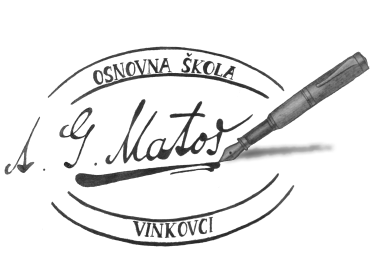 RAZRED:   1. ARAZRED:   1. ARAZRED:   1. ARAZRED:   1. ARAZRED:   1. ARAZRED:   1. ADRUGI OBRAZOVNI MATERIJALIDRUGI OBRAZOVNI MATERIJALIDRUGI OBRAZOVNI MATERIJALIDRUGI OBRAZOVNI MATERIJALIDRUGI OBRAZOVNI MATERIJALIDRUGI OBRAZOVNI MATERIJALIRAZREDPREDMETNAKLADNIKNASLOVVRSTA IZDANJAAUTORI1. APriroda i društvoAlfa d.d.PRIRODA, DRUŠTVO I JA 1 radna bilježnicaMila Bulić, Gordana Kralj, Lidija Križanić, Karmen Hlad, Andreja Kovač, Andreja Kosorčić1. AEngleski jezikŠkolska knjiga d.d.DIP IN 1radna bilježnica za engleski jezik u prvome razredu osnovne škole, prva godina učenjaBiserka Džeba, Vlasta Živković1. AHrvatski jezikAlfa d.d.Škrinjica slova i riječi 1radna bilježnicaD. Težak, V. Marjanović, M. Gabelica, A. Š. Horvat1. AHrvatski jezikAlfa d.d.Škrinjica slova i riječi 1nastavni listići iz hrvatskog jezika za 1. razred osnovne školeV. Marjanović, M. Gabelica, A. Š. Horvat1. AMatematikaAlfa d.d.Otkrivamo matematiku 1listići za integriranu nastavu u 1. razredu osnovne školeD. G. Gracin, G. Žokalj, T. SoucieRAZRED:   1. BRAZRED:   1. BRAZRED:   1. BRAZRED:   1. BRAZRED:   1. BRAZRED:   1. BDRUGI OBRAZOVNI MATERIJALIDRUGI OBRAZOVNI MATERIJALIDRUGI OBRAZOVNI MATERIJALIDRUGI OBRAZOVNI MATERIJALIDRUGI OBRAZOVNI MATERIJALIDRUGI OBRAZOVNI MATERIJALIRAZREDPREDMETNAKLADNIKNASLOVVRSTA IZDANJAAUTORI1. BPriroda i društvoProfil Klett d.o.o.POGLED U SVIJET 1, TRAGOM PRIRODE I DRUŠTVAradna bilježnicaSanja Škreblin, Nataša Svoboda Arnautov, Sanja Basta1. BEngleski jezikŠkolska knjiga d.d.DIP IN 1radna bilježnica za engleski jezik u prvome razredu osnovne škole, prva godina učenjaBiserka Džeba, Vlasta Živković1. BMatematikaProfil Klett d.o.o.MATEMATIKA 1zbirka zadataka za 1. razred osnovne školeMarijana Martić, Gordana Ivančić, Lorena Kuvačić Roje, Esma Sarajčev, Dubravka Tkalčec1. BKatolički vjeronaukGlas KoncilaU BOŽJOJ LJUBAVIradna bilježnicaTihana Petković i Ana Volf1. BLikovna kulturaProfil Klett d.o.o.LIKOVNA MAPA 1-2likovna mapa za 1. i 2. razred osnovne škole(/)1. BHrvatski jezik,Matematika,Priroda i društvoProfil Klett d.o.o.NINA I TINO 1radna bilježnica za cjelovito učenje u 1. razredu osnovne školeMaja Križman,Roškar, Saša Vernek GermadnikRAZRED:   1. CRAZRED:   1. CRAZRED:   1. CRAZRED:   1. CRAZRED:   1. CRAZRED:   1. CDRUGI OBRAZOVNI MATERIJALIDRUGI OBRAZOVNI MATERIJALIDRUGI OBRAZOVNI MATERIJALIDRUGI OBRAZOVNI MATERIJALIDRUGI OBRAZOVNI MATERIJALIDRUGI OBRAZOVNI MATERIJALIRAZREDPREDMETNAKLADNIKNASLOVVRSTA IZDANJAAUTORI1. CPriroda i društvoAlfa d.d.PRIRODA, DRUŠTVO I JA 1 radna bilježnicaMila Bulić, Gordana Kralj, Lidija Križanić, Karmen Hlad, Andreja Kovač, Andreja Kosorčić1. CNjemački jezikProfil Klett d.o.o.APPLAUS! PLUS 1radna bilježnicaGordana Barišić Lazar, Danica Holetić1. CHrvatski jezikAlfa d.d.ŠKRINJICA SLOVA I RIJEČI 1radna bilježnicaD. Težak, V. Marjanović, M. Gabelica, A. Š. Horvat1. CHrvatski jezikAlfa d.d.ŠKRINJICA SLOVA I RIJEČI 1nastavni listići iz hrvatskog jezika za 1. razred osnovne školeV. Marjanović, M. Gabelica, A. Š. Horvat1. CMatematikaAlfa d.d.OTKRIVAMO MATEMATIKU 1listići za integriranu nastavu u 1. razredu osnovne školeD. G. Gracin, G. Žokalj, T. Soucie1. CHrvatski jezikŠkolska knjigaPČELICA 1pisanka za hrvatski jezik u 1. razredu osnovne školeS. Ivić, M. KrmpotićRAZRED:   5.RAZRED:   5.RAZRED:   5.RAZRED:   5.RAZRED:   5.RAZRED:   5.Dodatni materijaliDodatni materijaliDodatni materijaliDodatni materijaliDodatni materijaliDodatni materijaliRAZREDPREDMETNAKLADNIKNASLOVPODNASLOVAUTORI5.PrirodaProfil Klett d.o.o.PRIRODA 5, radna bilježnica iz prirode za 5. razred osnovne školeradna bilježnica Biljana Agić, Tamara Banović, Ana Lopac Groš5.GeografijaAlfa d.d.GEOGRAFSKI ŠKOLSKI ATLASgeografski atlasNikola Štambak5.Hrvatski jezikNAKLADA LJEVAK dooHrvatska krijesnica, radna bilježnica za jezik, komunikaciju i književnost za V. razred osnovne škole radna bilježnica Slavica Kovač, Mirjana Jukić, Danijela Zagorec5.Engleski jezik, prvi strani jezikŠkolska knjiga d.d.FOOTSTEPS 1radna bilježnica za engleski vjezik u petom razredu osnovne škole, peta godina učenjaDora Božanić, Olinka Breka, Ana Posnjak, Ivana Marinić5.GeografijaAlfa d.d.MOJA ZEMLJA 1Radna bilježnica iz geografije za peti razred osnovne školeIvan Gambiroža, Josip Jukić, Dinko Marin, Ana Mesić5.InformatikaAlfa d.d.LIKE IT 5Radna bilježnica iz informatike za peti razred osnovne školeBlaženka Rihter, Dragica Rade, Karmen Toić Dlačić, Siniša Topić, Luka Novaković, Domagoj Bujadinović, Tomislav Pandurić5.Katolički vjeronaukKršćanska sadašnjost d.o.o.UČITELJU, GDJE STANUJEŠ?Radna bilježnica za katolički vjeronauk petoga razreda osnovne školeMirjana Novak, Barbara Sipina5.Njemački jezik, drugi strani jezikProfil Klett d.o.o.MAXIMAL 2Radna bilježnica njemačkoga jezika za peti razred osnovne škole, druga godina učenjaGiorgio Motta, Elzbieta Krulak-Kempisty, Claudia Brass, Dagmar Glück, Mirjana Klobučar5.PovijestAlfa d.d.POVIJEST 5Radna bilježnica iz povijesti za peti razred osnovne školeAnte Birin, Eva Katarina Glazer, Tomislav Šarlija, Abelina Finek, Darko Fine5.Tehnička kulturaAlfa d.d.TEHNIČKA KULTURA 5radni materijal za izvođenje vježbi i praktičnog rada za 5. razred osnovne školeIvan Sunko, Katica Mikulaj Ovčarić, Ivo Crnoja